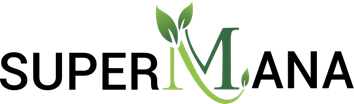 Retour formulier: Order nummer / factuur nummer:     ………………………………………………………..Order datum / factuur datum:         …………………………………………………………Voornaam en achternaam .………………………………………………………………….E-mail adres: ………………………………………………………………………………….Telefoonnummer: …………………………………………………………………………….Aantal 						Artikel omschrijving	…………..			...……………………………………………………………………………..			……...………………………………………………………………………..			………...……………………………………………………………………..			……...………………………………………………………………………..			……...……………………………………………………………Reden voor retour:…………………………………………………………………………………………………..…………………………………………………………………………………………………..…………………………………………………………………………………………………..…………………………………………………………………………………………………..Datum retour zending:……………………………………………………………………….Retour adres Nederland: 				Retour adres Belgie:SuperMana						SuperManaTinnegietersweg 57 				             Kapelweg 356005 LC. Weert 					3680 MaaseikNederland						BelgieU draagt ten alle tijden zelf de kosten voor de retourzending.Zodra het pakket bij ons retour is gekomen en door ons is gecontroleerd ontvangt u uiterlijk binnen 14 dagen een e-mail met informatie over het retour gekomen pakket.